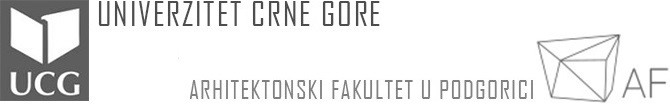 PRIJAVA TEME ZAVRŠNOG RADASAGLASNOST MENTORA                                                                                                                   SAGLASNOST KANDIDATA                                                                                                                                          NADLEŽNI REFERENT